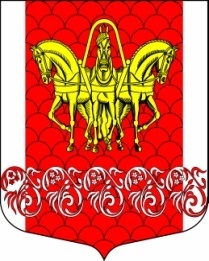 СОВЕТ ДЕПУТАТОВМУНИЦИПАЛЬНОГО ОБРАЗОВАНИЯКИСЕЛЬНИНСКОЕ СЕЛЬСКОЕ ПОСЕЛЕНИЕВОЛХОВСКОГО МУНИЦИПАЛНЬОГО РАЙОНАЛЕНИНГРАДСКОЙ ОБЛАСТИРЕШЕНИЕот   25 декабря   2019 года   № 29Об утверждении структуры администрациимуниципального образования «Кисельнинское сельское поселение»Волховского муниципального района Ленинградской областиРассмотрев представление главы администрации МО «Кисельнинское сельское поселение», руководствуясь Федеральным законом от 06 октября 2003 года № 131-ФЗ «Об общих принципах организации местного самоуправления в Российской Федерации», Уставом муниципального образования «Кисельнинское сельское поселение»,  Совет депутатов муниципального образования «Кисельнинское сельское поселение» Волховского муниципального района Ленинградской областирешил:Утвердить структуру администрации муниципального образования «Кисельнинское сельское поселение» Волховского района Ленинградской области согласно приложению.         2.   Решение Совета депутатов муниципального образования «Кисельнинское  сельское поселение» Волховского района Ленинградской области от   18 февраля   2019 года   № 10 «Об утверждении структуры администрации муниципального образования «Кисельнинское сельское поселение» Волховского муниципального района Ленинградской области признать утратившим силу.3. Опубликовать решение в газете «Волховские огни» и разместить на официальном сайте www.кисельня.рф МО Кисельнинское СП Волховского муниципального района Ленинградской области и на сайте  официального сетевого издания "ВолховСМИ". Настоящее решение вступает в силу на следующий день после его официального опубликования.4. Контроль за исполнением настоящего решения возложить на комиссию по бюджету, налогам и экономическим вопросам.Глава МО Кисельнинское СП                                                                       В.В. Киселев                                                       Приложение 1                                                                                                                                               К  решению Совета депутатов МО «Кисельнинское                       сельское поселение» Волховского муниципального района                                                                                                                                                                                                       Ленинградской области 	                                                                                                                                   № 29  от   «25» декабря 2019 г.СТРУКТУРА АДМИНИСТРАЦИИ МУНИЦИПАЛЬНОГО ОБРАЗОВАНИЯ«КИСЕЛЬНИНСКОЕ СЕЛЬСКОЕ ПОСЕЛЕНИЕ» ВОЛХОВСКОГО МУНИЦИПАЛЬНОГО РАЙОНАЛЕНИНГРАДСКОЙ ОБЛАСТИ